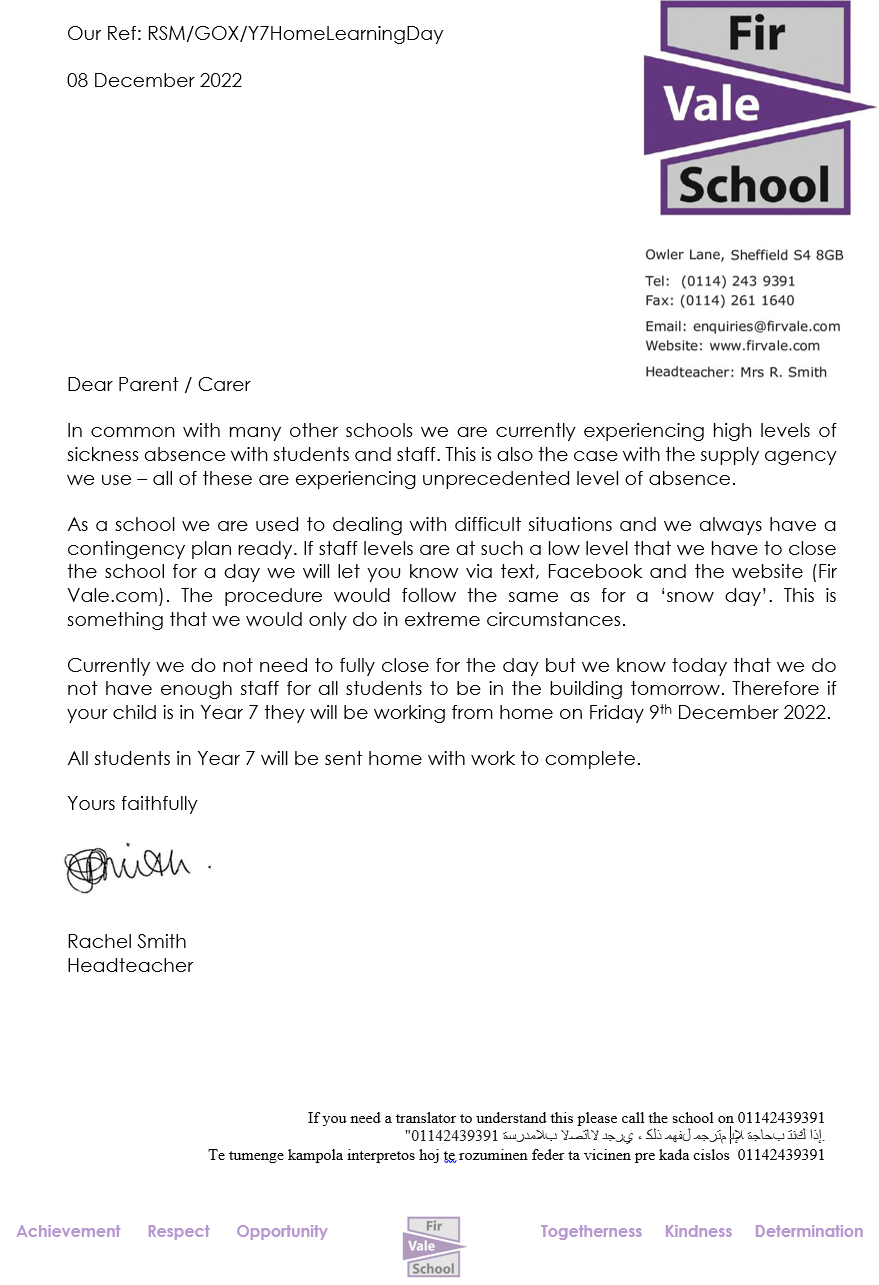 What do I need to do? While you are working from home today you will follow your timetable as closely as possible. Your timetable for the day is below. Work through the activities in this booklet. You will need access to the internet for some activities. If you do not have this move on to the next task.If you finish and activity early you can do the extension tasks at the back of the booklet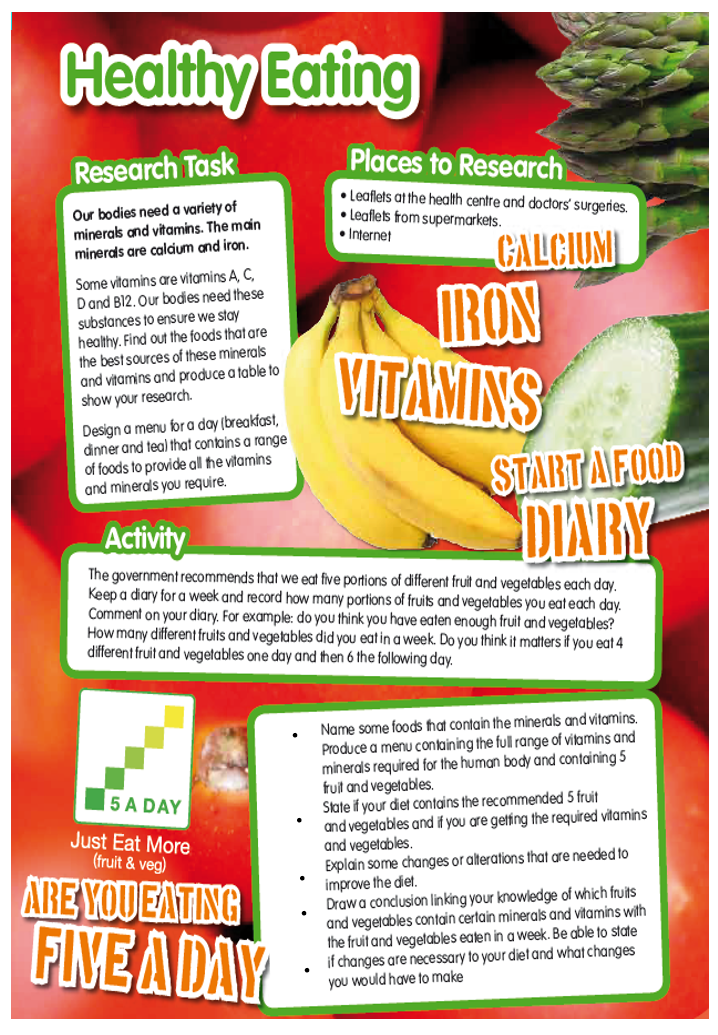 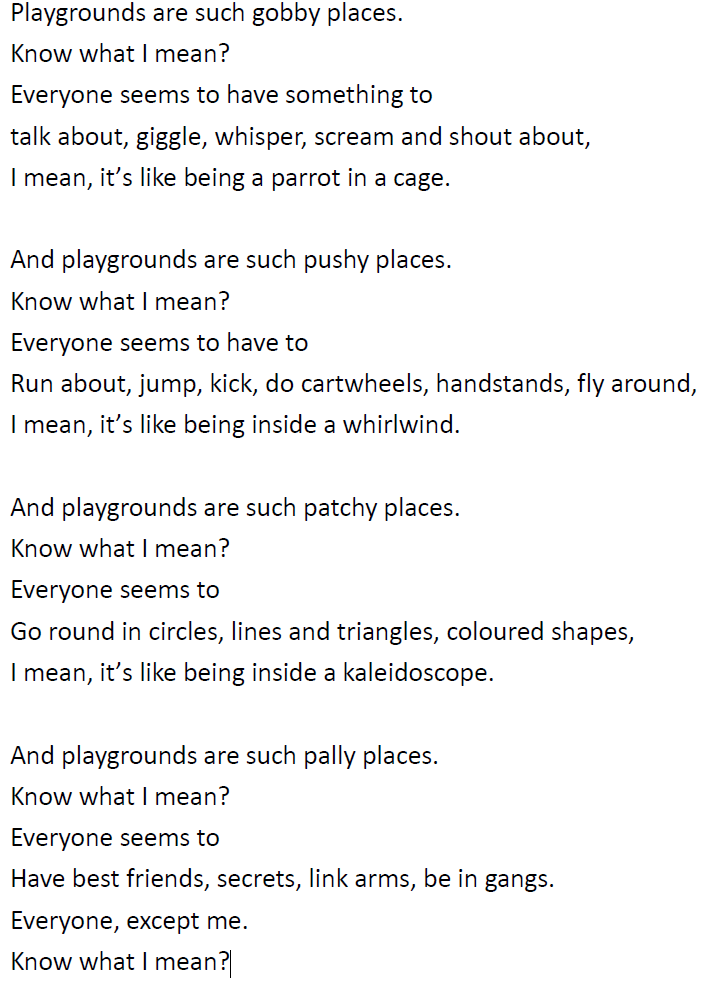 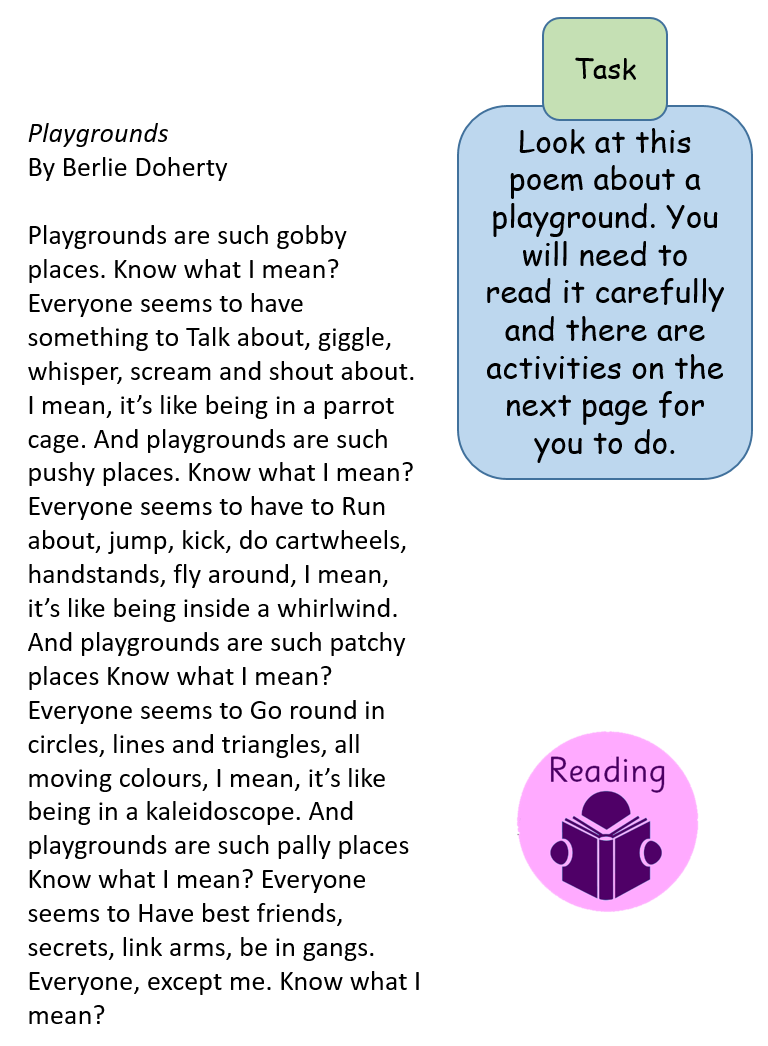 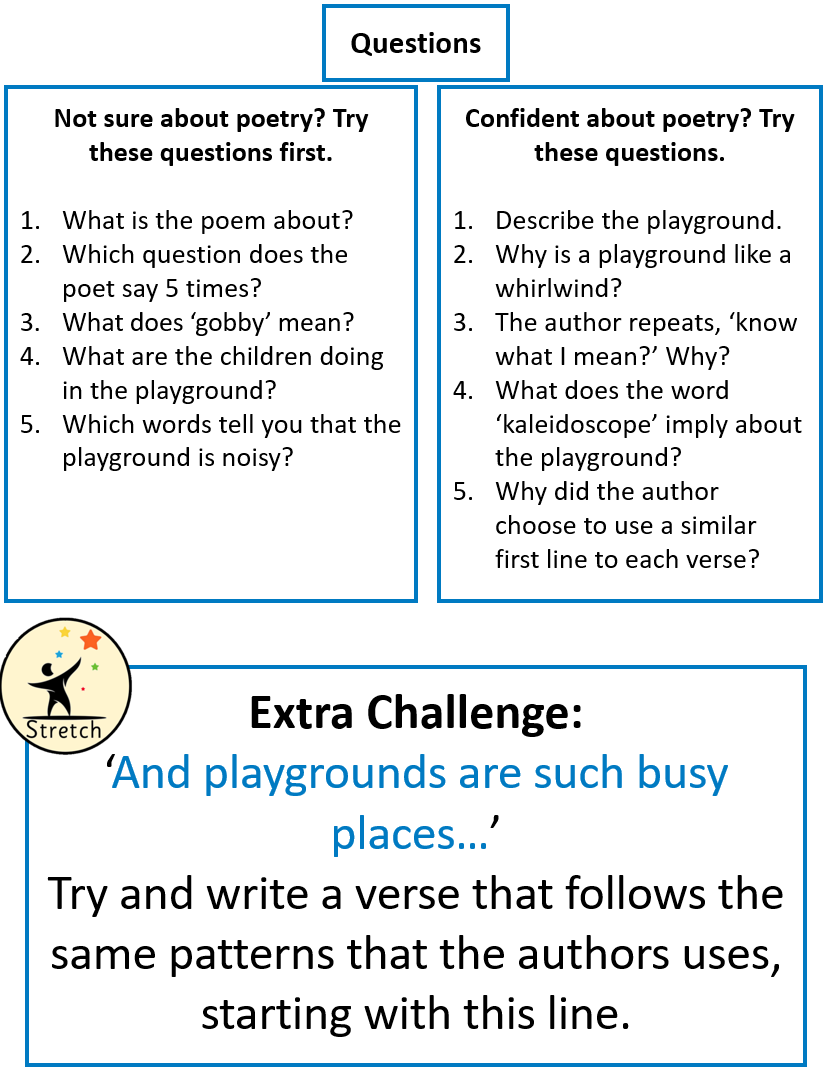 Activity 1Choose one of these film composers and create a fact sheet about them.Use the questions to help you find the information and include pictures of them and the films they have written for. What films have they composed music for? (find 5)What directors have they worked with?What instruments do they play?Have they won any awards?What is their favourite soundtrack?Activity 2Watch part of a film of your choice.Write down the name of the film and who composed the music for it.Describe the music as you watch the scene – think about instruments, tempo, dynamics and tonality.  How do the musical features work with the action?Which of these features are used in the scene?  Diegetic music, leitmotif, a theme, underscoreActivity 3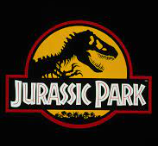 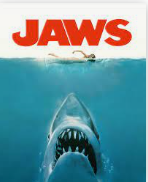 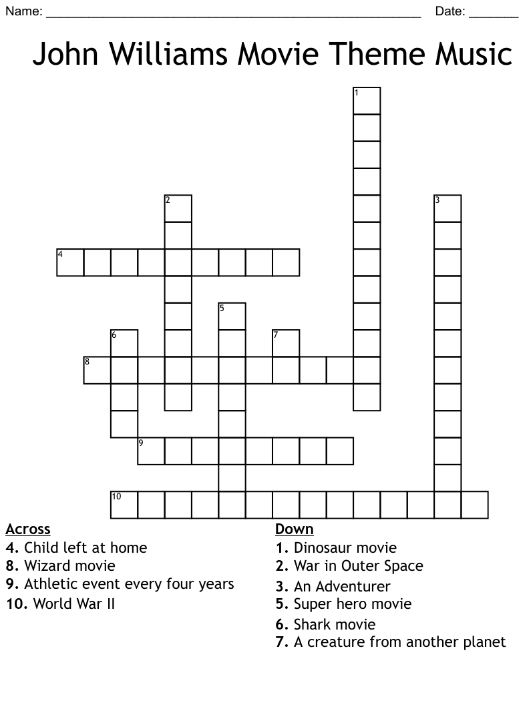 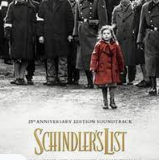 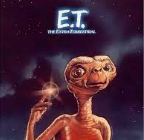 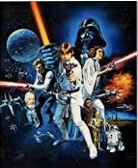 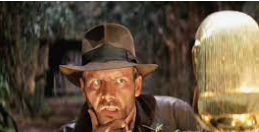 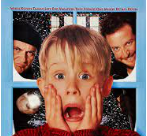 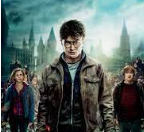 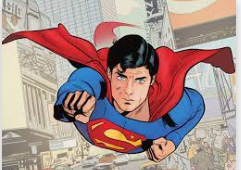 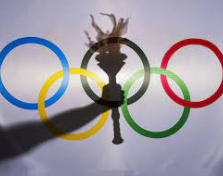 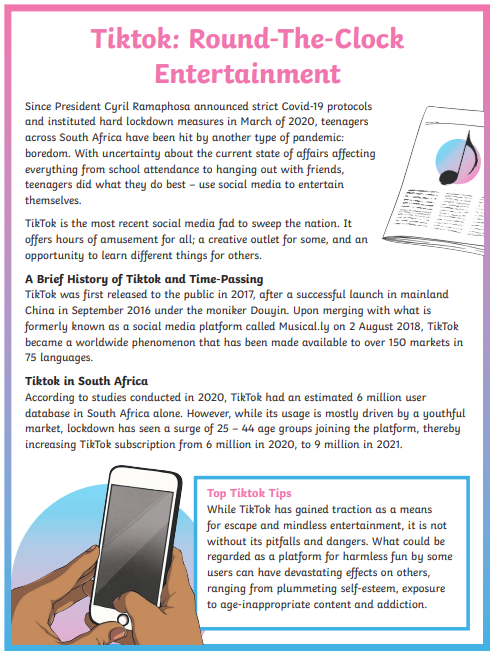 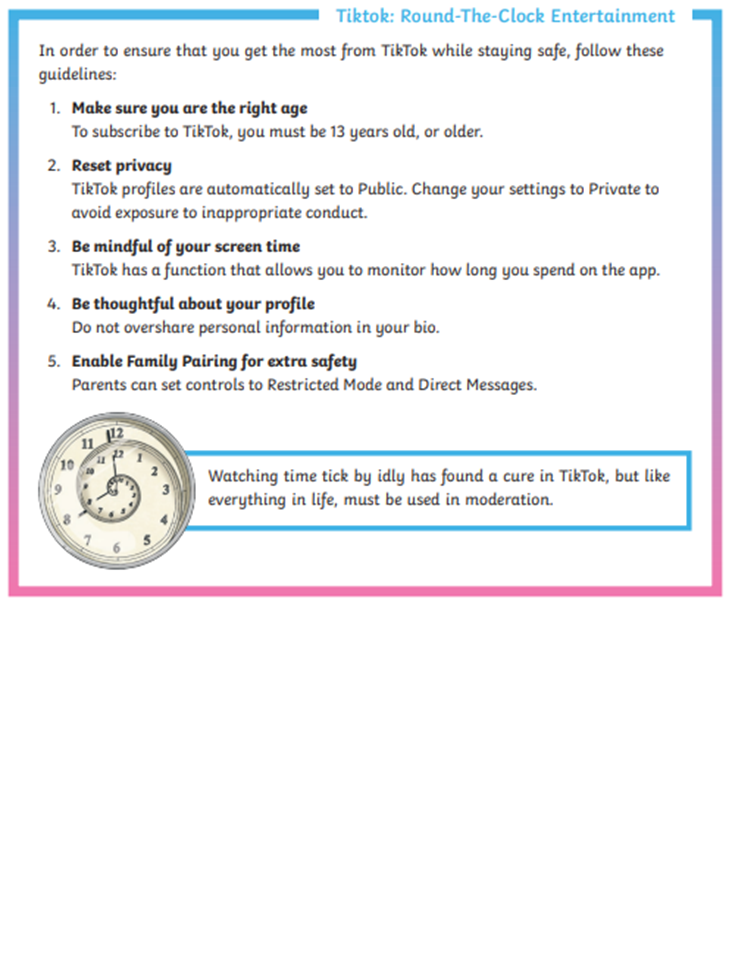 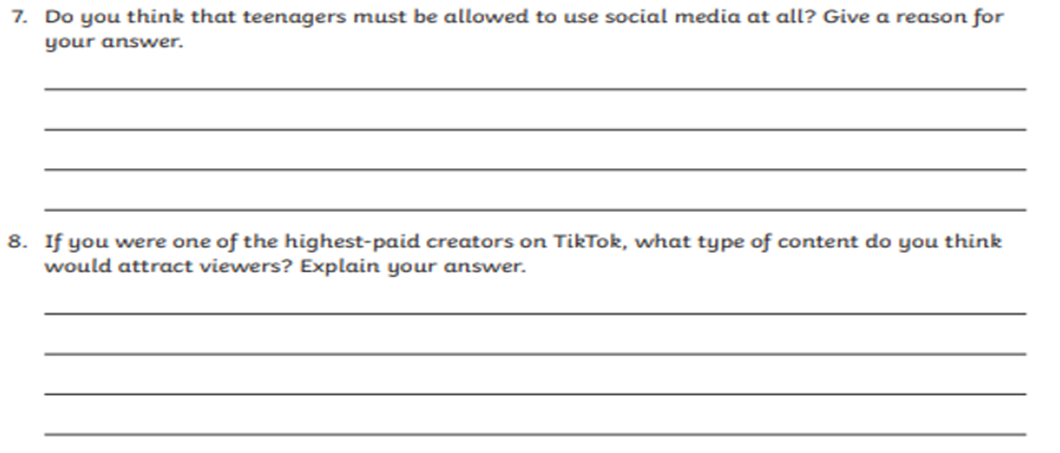 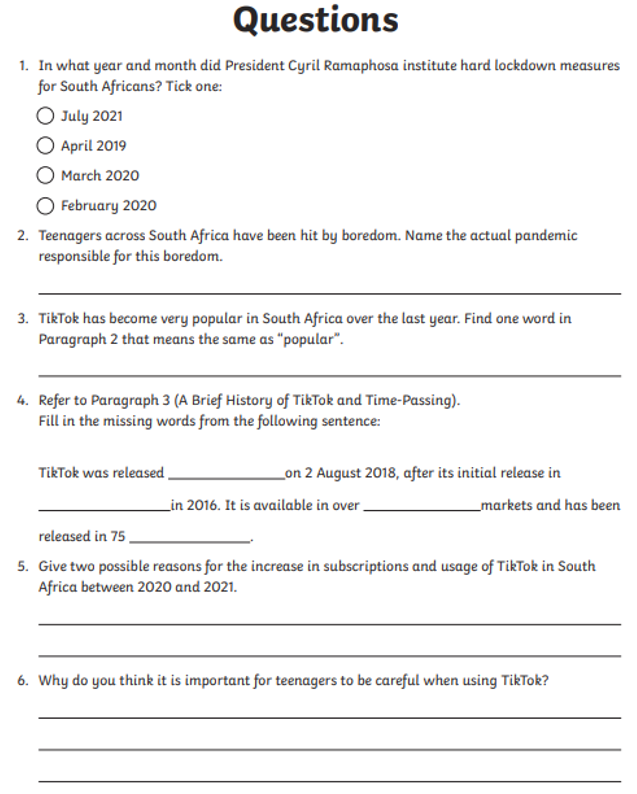 Complete each task on paper. You will need access to a phone/computer. Task 1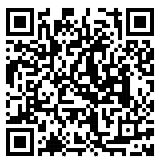 Buzz Quiz – Find out what jobs might suit you https://icould.com/buzz-quiz/?gclid=EAIaIQobChMIkvqg7-q7-AIVjevtCh19yQAsEAAYASABEgLfBPD_BwETask 2Go to https://nationalcareers.service.gov.uk/explore-careersPick a job category that interests you.Now research three different jobs from that area and make notes below.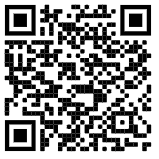 ExampleTitle: Assistance Dog TrainerHow to become it:a college coursean apprenticeshipworking towards this roleapplying directlyWhat you will do:work with volunteers who foster puppies and young dogsassess dogs to go forward for trainingtrain dogs to the standards requiredmatch dogs to new ownerstrain dogs and owners togetherprovide aftercare and support for owners and their dogskeep accurate recordsJob 1Title: _________________________________How to become it ______________________________________________________________________________________________________________________________________What you will do_________________________________________________________________________________________________________________________________________________________________________________________________________Job 2Title: _________________________________How to become it ______________________________________________________________________________________________________________________________________What you will do_________________________________________________________________________________________________________________________________________________________________________________________________________Job 3Title: _________________________________How to become it ______________________________________________________________________________________________________________________________________What you will do_________________________________________________________________________________________________________________________________________________________________________________________________________Task 3 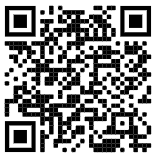 Decide which of these three jobs interests you the most.Go to https://www.sheffieldprogress.co.uk/courses/full_time-course-searchUse Sheffield Progress to research what courses are available in Sheffield, where they are and the grades you need for this career.Job Title: Courses ______________________________________________________________________________________________________________________________________Location ______________________________________________________________________________________________________________________________________Entry requirements (grades) ______________________________________________________________________________________________________________________________________Task 4 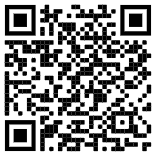 Complete the skills assessmenthttps://nationalcareers.service.gov.uk/skills-assessmentI Could – Explore different careers 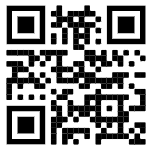 https://icould.com/explorehttps://www.prospects.ac.uk/jobs-and-work-experience/work-experience-and-internships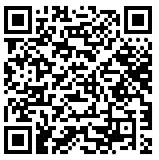 Research work experience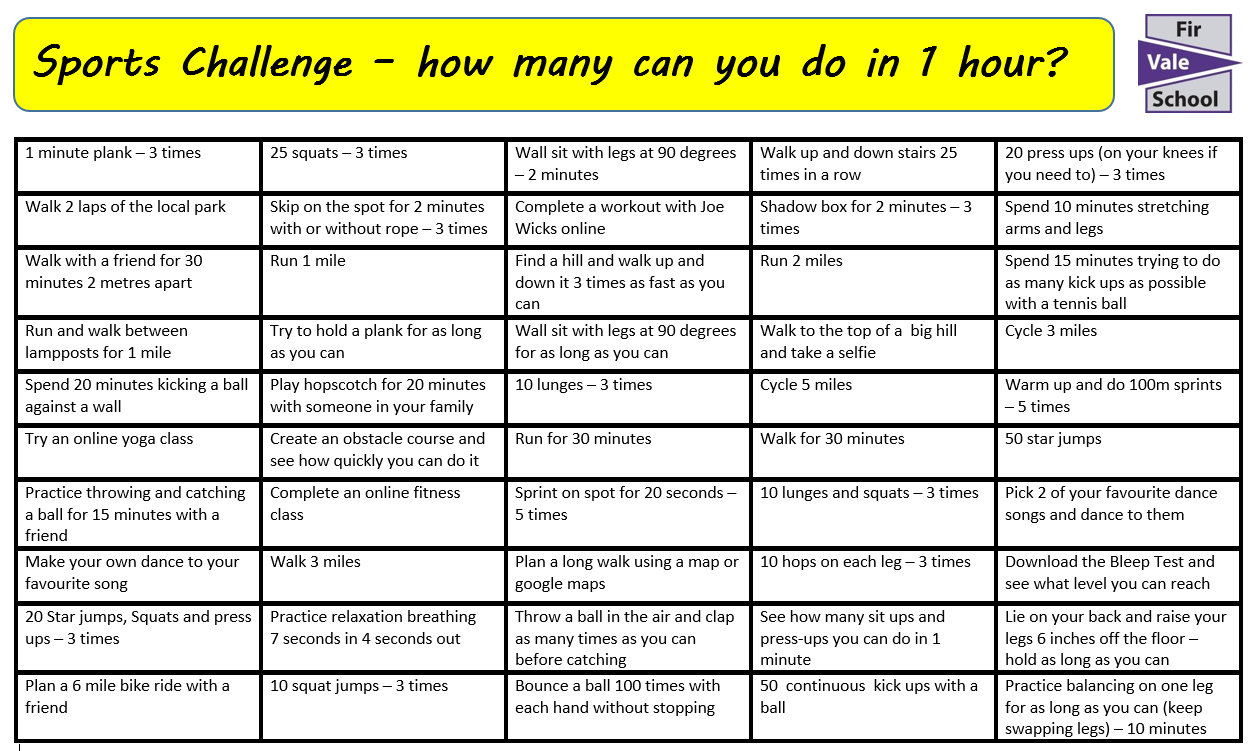 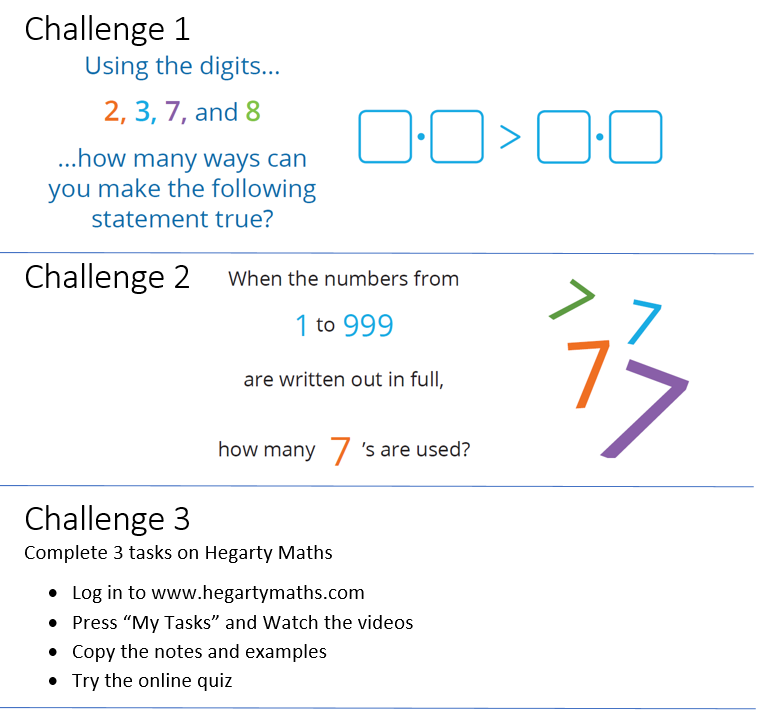 --------------------------------------------------------------------------------------------------------------------------------------------------------------------------------------------------------------------------------------------------------------------------------------------------------------------------------------------------------------------------------------------------------------------------------------------------------------------------------------------------------------------------------------------------------------------------------------------------------------------------------------------------------------------------------------------------------------------------------------------------------------------------------------------------------------------------------------------------------------------------------------------------------------------------------------------------------------------------------------------------------------------------------------------------------------------------------------------------------------------------------------------------------------------------------------------------------------------------------------------------------------------------------------------------------------------------------------------------------------------------------------------------------------------------------------------------------------------------------------------------------------------------------------------------------------------------------------------------------------------------------------------------------------------------------------------------------------------------------------------------------------------------------------------------------------------------------------------------------------------------------------------------------------------------------------------------------------------------------------------------------------------------------------------------------------------------------------------------------------------------------------------------------------------------------------------------------------------------------------------------------------------------------------------------------------------------------------------------------------------------------------------------------------------------------------------------------------------------------------------------------------------------------------------------------------------------------------------------------------------------------------------------------------------------------------------------------------------------------------------------------------------------------------------------------------------------------------------------------------------------------------------------------------------------------------------------------------------------------------------------------------------------------------------------------------------------------------------------------------------------------------------------------------------------------------------------------------------------------------------------------------------------------------------------------------------------------------------------------------------------------------------------------------------------------------------------------------------------------------------------------------------------------------------------------------------------------------------------------------------------------------------------------------------------------------------------------------------------------------------------------------------------------------------------------------------------------------------------------------------------------------------------------------------------------------------------------------------------------------------------------------------------------------------------------------------------------------------------------------------------------------------------------------------------------------------------------------------------------------------------------------------------------------------------------------------------------------------------------------------------------------------------------------------------------------------------------------------------------------------------------------------------------------------------------------------------------------------------------------------------------------------------------------------------------------------------------------------------------------------------------------------------------------------------------------------------------------------------------------------------------------------------------------------------------------------------------------------------------------------------------------------------------------------------------------------------------------------------------------------------------------------------------------------------------------------------------------------------------------------------------------------------------------------------------------------------------------------------------------------------------------------------------------------------------------------------------------------------------------------------------------------------------------------------------------------------------------------------------------------------------------------------------------------------------------------------------------------------------------------------------------------------------------------------------------------------------------------------------------------------------------------------------------------------------------------------------------------------------------------------------------------------------------------------------------------------------------------------------------------------------------------------------------------------------------------------------------------------------------------------------------------------------------------------------------------------------------------------------------------------------------------------------------------------------------------------------------------------------------------------------------------------------------------------------------------------------------------------------------------------------------------------------------------------------------------------------------------------------------------------------------------------------------------------------------------------------------------------------------------------------------------------------------------------------------------------------------------------------------------------------------------------------------------------------------------------------------------------------------------------------------------------------------------------------------------------------------------------------------------------------------------------------------------------------------------------------------------------------------------------------------------------------------------------------------------------------------------------------------------------------------------------------------------------------------------------------------------------------------------------------------------------------------------------------------------------------------------------------------------------------------------------------------------------------------------------------------------------------------------------------------------------------------------------------------------------------------------------------------------------------------------------------------------------------------------------------------------------------------------------------------------------------------------------------------------------------------------------------------------------------------------------------------------------------------------------------------------------------------------------------------------------------------------------------------------------------------------------------------------------------------------------------------------------------------------------------------------------------------------------------------------------------------------------------------------------------------------------------------------------------------------------------------------------------------------------------------------------------------------------------------------------------------------------------------------------------------------------------------------------------------------------------------------------------------------------------------------------------------------------------------------------------------------------------------------------------------------------------------------------------------------------------------------------------------------------------------------------------------------------------------------------------------------------------------------------------------------------------------------------------------------------------------------------------------------------------------------------------------------------------------------------------------------------------------------------------------------------------------------------------------------------------------------------------------------------------------------------------------------------------------------------------------------------------------------------------------------------------------------------------------------------------------------------------------------------------------------------------------------------------------------------------------------------------------------------------------------------------------------------------------------------------------------------------------------------------------------------------------------------------------------------------------------------------------------------------------------------------------------------------------------------------------------------------------------------------------------------------------------------------------------------------------------------------------------------------------------------------------------------------------------------------------------------------------------------------------------------------------------------------------------------------------------------------------------------------------------------------------------------------------------------------------------------------------------------------------------------------------------------------------------------------------------------------------------------------------------------------------------------------------------------------------------------------------------------------------------------------------------------------------------------------------------------------------------------------------------------------------------------------------------------------------------------------------------------------------------------------------------------------------------------------------------------------------------------------------------------------------------------------------------------------------------------------------------------------------------------------------------------------------------------------------------------------------------------------------------------------------------------------------------------------------------------------------------------------------------------------------------------------------------------------------------------------------------------------------------------------------------------------------------------------------------------------------------------------------------------------------------------------------------------------------------------------------------------------------------------------------------------------------------------------------------------------------------------------------------------------------------------------------------------------------------------------------------------------------------------------------------------------------------------------------------------------------------------------------------------------------------------------------------------------------------------------------------------------------------------------------------------------------------------------------------------------------------------------------------------------------------------------------------------------------------------------------------------------------------------------------------------------------------------------------------------------------------------------------------------------------------------------------------------------------------------------------------------------------------------------------------------------------------------------------------------------------------------------------------------------------------------------------------------------------------------------------------------------------------------------------------------------------------------------------------------------------------------------------------------------------------------------------------------------------------------------------------------------------------------------------------------------------------------------------------------------------------------------------------------------------------------------------------------------------------------------------------------------------------------------------------------------------------------------------------------------------------------------------------------------------------------------------------------------------------------------------------------------------------------------------------------------------------------------------------------------------------------------------------------------------------------------------------------------------------------------------------------------------------------------------------------------------------------------------------------------------------------------------------------------------------------------------------------------------------------------------------------------------------------------------------------------------------------------------------------------------------------------------------------------------------------------------------------------------------------------------------------------------------------------------------------------------------------------------------------------------------------------------------------------------------------------------------------------------------------------------------------------------------------------------------------------------------------------------------------------------------------------------------------------------------------------------------------------------------------------------------------------------------------------------------------------------------------------------------------------------------------------------------------------------------------------------------------------------------------------------------------------------------------------------------------------------------------------------------------------------------------------------------------------------------------------------------------------------------------------------------------------------------------------------------------------------------------------------------------------------------------------------------------------------------------------------------------------------------------------------------------------------------------------------------------------------------------------------------------------------------------------------------------------------------------------------------------------------------------------------------------------------------------------------------------------------------------------------------------------------------------------------------------------------------------------------------------------------------------------------------------------------------------------------------------------------------------------------------------------------------------------------------------------------------------------------------------------------------------------------------------------------------------------------------------------------------------------------------------------------------------------------------------------------------------------------------------------------------------------------------------------------------------------------------------------------------------------------------------------------------------------------------------------------------------------------------------------------------------------------------------------------------------------------------------------------------------------------------------------------------------------------------------------------------------------------------------------------------------------------------------------------------------------------------------------------------------------------------------------------------------------Lesson 1:9:00am – 10:30am                              Science                    Break: 10:30am – 11:00am                    Break: 10:30am – 11:00am Lesson 2:11:00am – 12:30pm                             English                    Lunch: 12.30pm – 1:00pm                     Lunch: 12.30pm – 1:00pm Lesson 3:1:00pm – 2:00pm                                                 MusicLesson 4:2:00pm – 3:pm                                Reading                  End of home learning:  3:00pm                   End of home learning:  3:00pm Have a go at the Extension Activities if you finish early or would like to do some extra learning.Ethics – Careers ActivityMaths PEHave a go at the Extension Activities if you finish early or would like to do some extra learning.Ethics – Careers ActivityMaths PEJohn WilliamsDanny ElfmanHans Zimmer